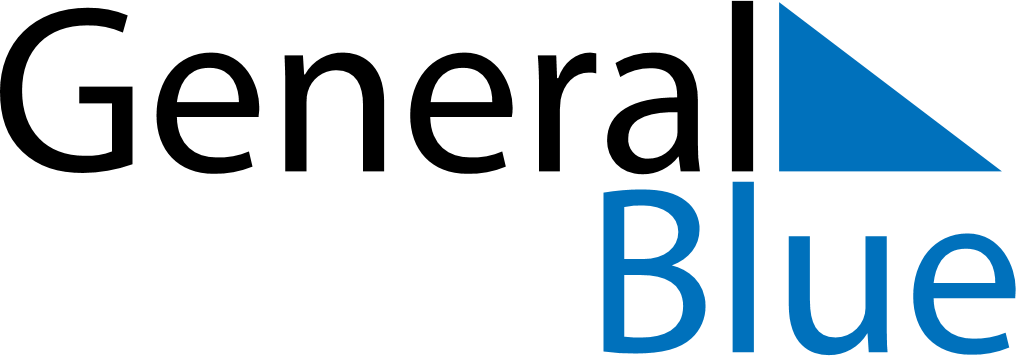 December 2021December 2021December 2021December 2021TanzaniaTanzaniaTanzaniaMondayTuesdayWednesdayThursdayFridaySaturdaySaturdaySunday123445678910111112Independence Day13141516171818192021222324252526Christmas DayChristmas DayChristmas Day2728293031